Conservation Volunteer Options: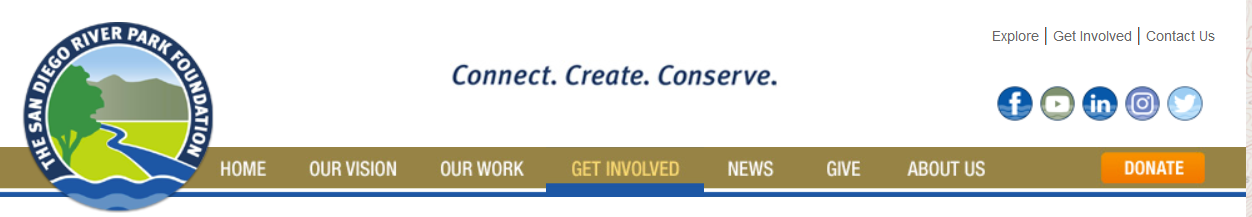 San Diego River Park Foundation:Get Involved:	(https://www.sandiegoriver.org/get_involved.html)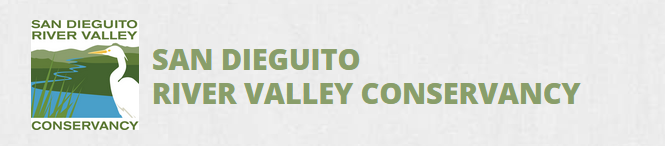 Home Page:			Calendar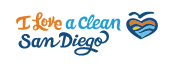 I Love a Clean San Diego Volunteer opportunities: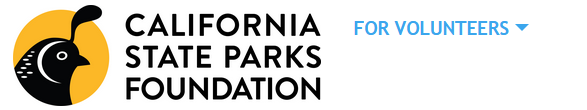 California State Parks  	Calendar		https://volunteer.calparks.org/